行政许可信息公示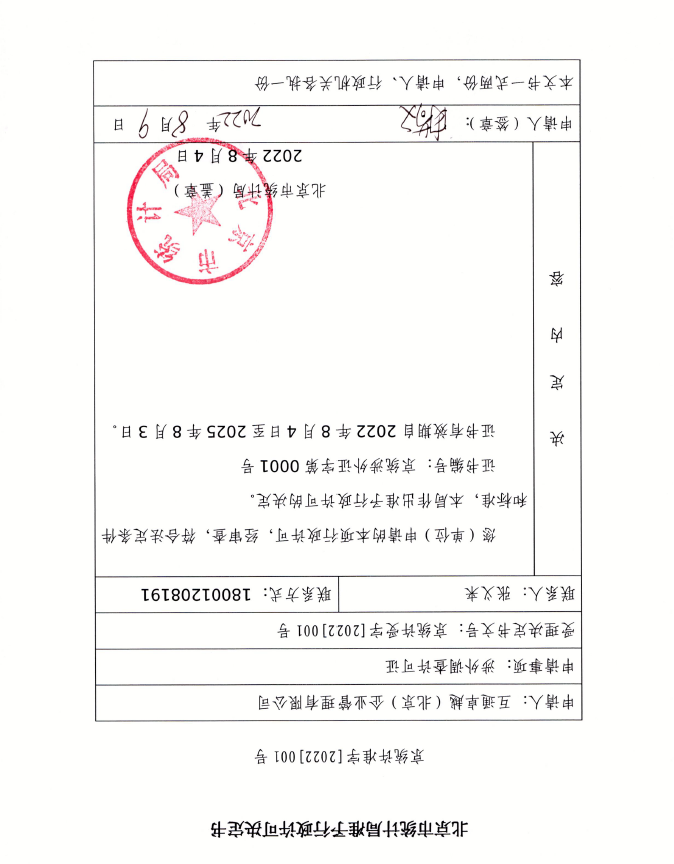 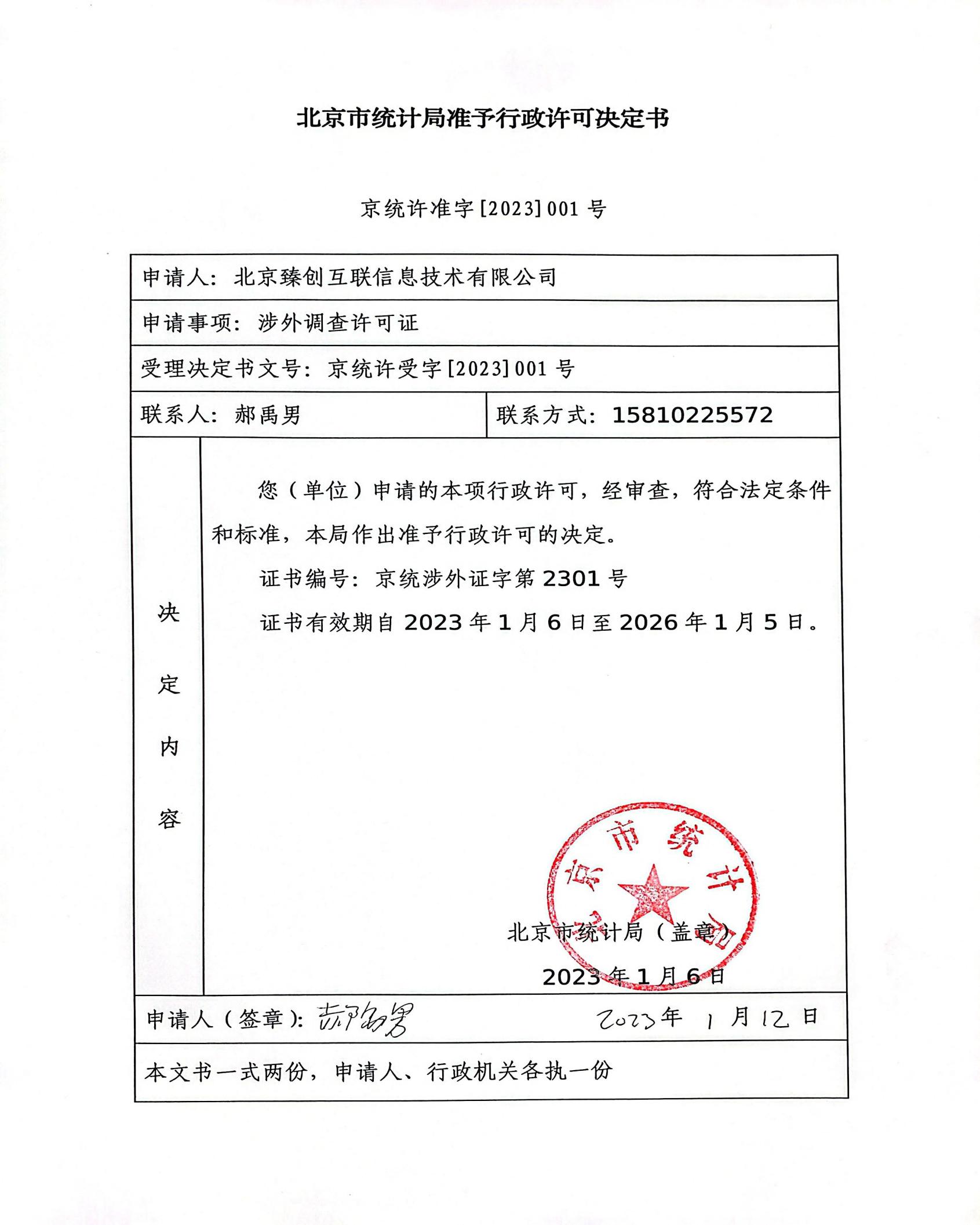 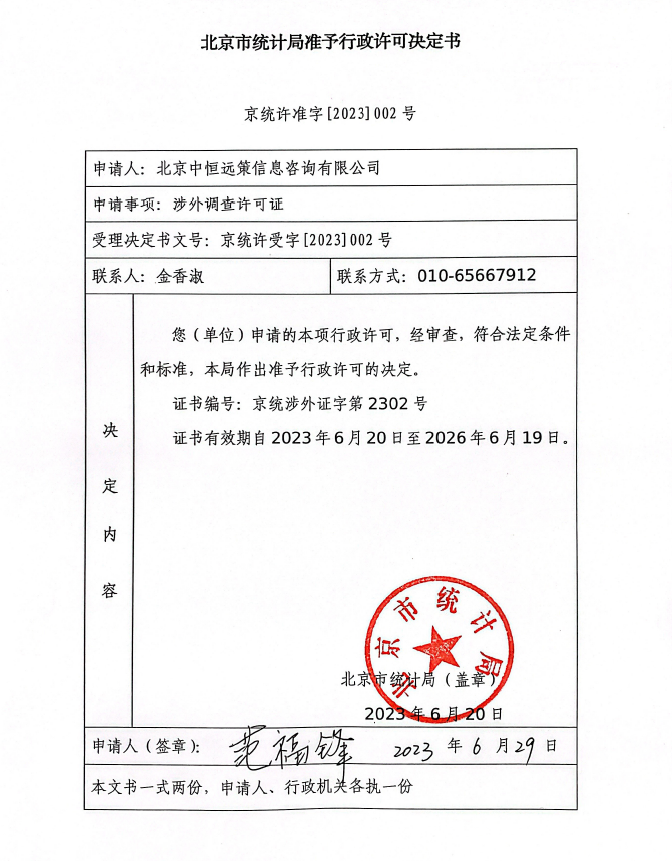 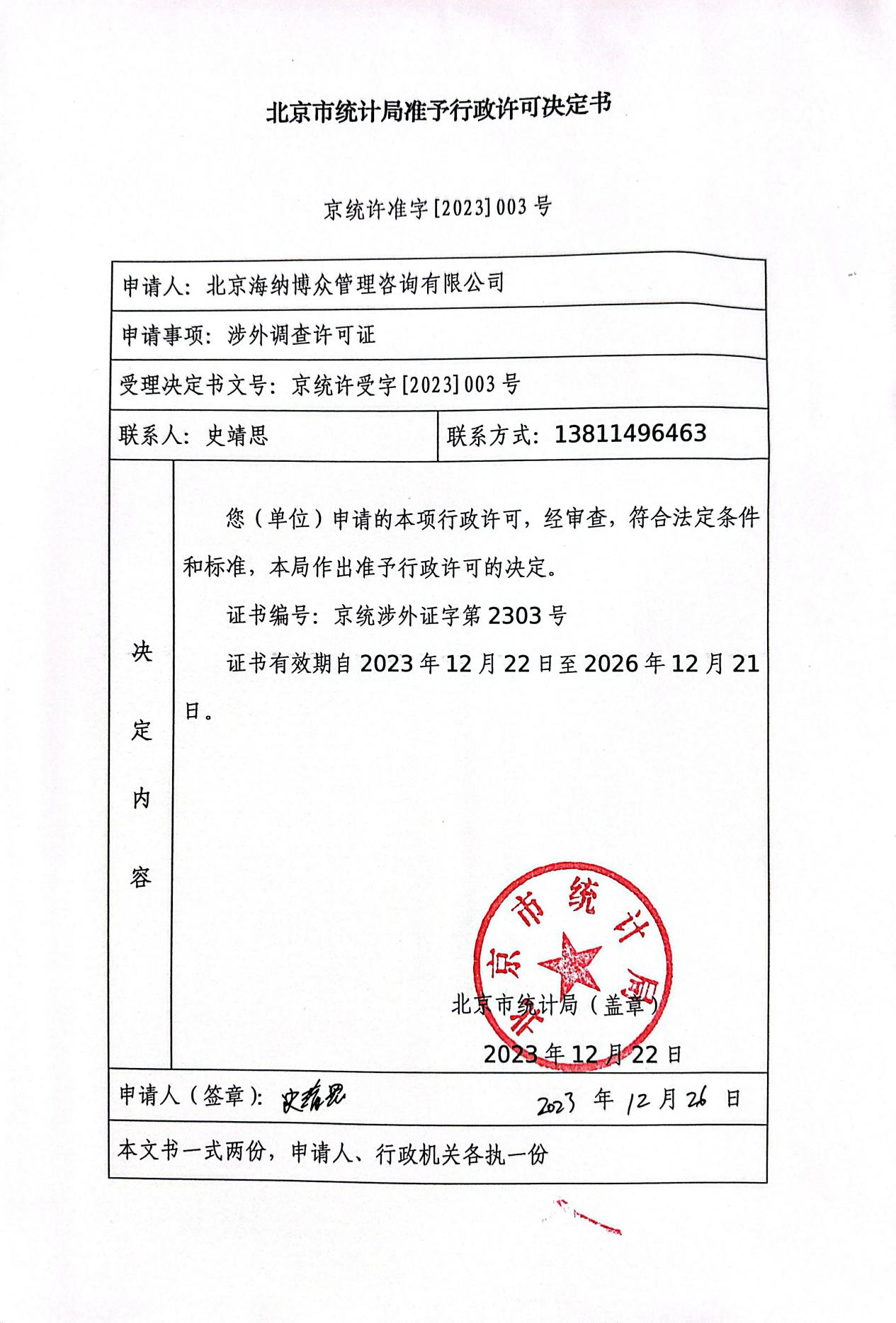 行政许可决定书文号设定依据事项名称行政相对人名称统一社会信用代码审批部门京统许准字[2022]001号《中华人民共和国统计法》《中华人民共和国统计法实施条例》《涉外调查管理办法》涉外调查许可证互通卓越（北京）企业管理有限公司91110112MA01LEED65北京市统计局京统许准字[2023]001号《中华人民共和国统计法》《中华人民共和国统计法实施条例》《涉外调查管理办法》涉外调查许可证北京臻创互联信息技术有限公司91110105MA01GTGKXH北京市统计局京统许准字[2023]002号《中华人民共和国统计法》《中华人民共和国统计法实施条例》《涉外调查管理办法》涉外调查许可证北京中恒远策信息咨询有限公司911101157868918365北京市统计局京统许准字[2023]003号《中华人民共和国统计法》《中华人民共和国统计法实施条例》《涉外调查管理办法》涉外调查许可证北京海纳博众管理咨询有限公司9111010839988525XL北京市统计局